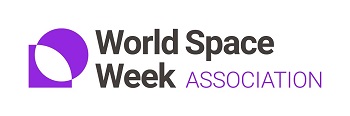 WSW2018 Poster Artwork Solicitation – Application FormName and Family Name*Address*Postal code*City*StateCountry*Email address*Telephone number**All marked fields are mandatory.By submitting this form, I confirm that I agree with Term and Conditions of WSW2018 Poster Artwork Solicitation.Signature:                                                                         Date:________________________                                                ___________________